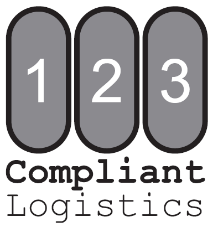 InstructionsComplete Customer Information as indicated on DEA Controlled Substances Registration Certificate or Professional State LicenseComplete all fields for Non-Scheduled inventory being sent for destructionPartials must be listed on separate lines (please see example below)Sign and date completed formDo NOT ship Non-Scheduled items at this timeFax or Email completed Non-Scheduled Inventory Form:123 Compliant Logistics123 FAX: (480) 659-2353123 Email: info@123compliant.com**Upon receipt of Non-Scheduled Inventory Form, 123 Compliant Logistics will review all information and grant shipping authorization via email or phone.Once you receive authorization to ship, pack and mail your shipmentEnclose photo copies of the Non-Scheduled Inventory FormFlat Rate Box Customers - Call or email to request a shipping labelBulk Customers – Use shipper of your choiceWe require using a shipping method that can track and confirm delivery of your shipmentSchedule II, III-V and Non-Scheduled pharmaceuticals may be shipped in the same boxIf further clarification is needed, please call (602) 612-4140Example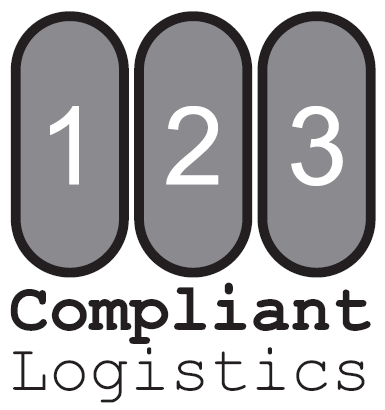 Orig. Pkg. SizeCount in Pkg.Qty. of Pkgs.Description (include dosage form)StrengthNDC30 tab30 tab8Azithromycin Tablets600mg51224-0222-3030 tab15 tab1Azithromycin Tablets600mg51224-0222-3025x1ml25x1ml5Promethazine Injection Ampules25mg/ml00591-3157-8325x1ml21x1ml1Promethazine Injection Ampules25mg/ml00591-3157-831ml0.8ml1Promethazine Injection Ampules25mg/ml00591-3157-54Customer InformationCustomer InformationCustomer InformationCustomer InformationCustomer InformationCustomer InformationCustomer InformationCustomer InformationCustomer InformationCustomer InformationCustomer InformationCustomer InformationCustomer InformationFacility NameFacility NameDateDateDEA Registrant NameDEA Registrant NameRegistered AddressRegistered AddressCityCityStateZipZipFacility ContactFacility ContactPhonePhoneEmailEmailFaxFaxDEA #DEA Expiration DateState License #State License #State License #State License #Orig. Pkg. SizeCount in Pkg.Qty. of Pkgs.Description (include dosage form)StrengthNDCSignature (person completing this form)TitleDate